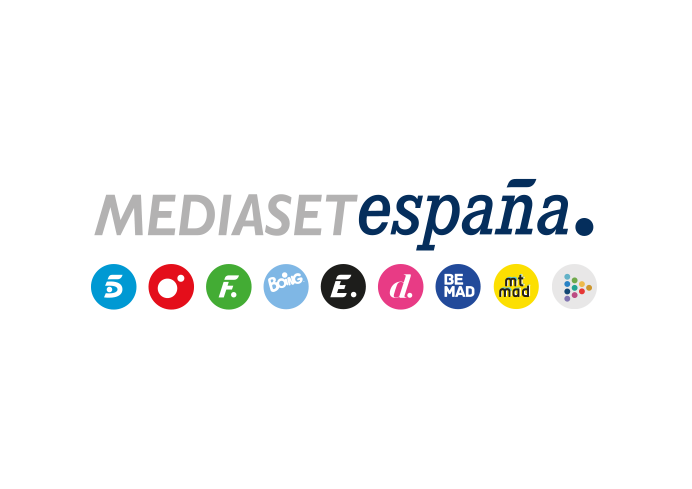 Madrid, 23 de julio de 2019Telecinco estrena 'The Rookie', serie policial protagonizada por Nathan FillionDará vida a un hombre que, en plena crisis existencial, se muda a Los Ángeles para convertirse en policía y proteger las calles de la ciudad Alexi Hawley, showrunner de ‘Castle’, es el creador de esta ficción basada en una historia real, también interpretada por Titus Makin, Melissa O’Neil, Afton Williamson, Eric Winter y Richard T. Jones“Una ficción en la que Nathan Fillion está magistralmente encantador”. Así ha definido el diario USA Today a ‘The Rookie’, serie policial protagonizada por el famoso actor canadiense Nathan Fillion (‘Castle’) que Telecinco estrenará el próximo miércoles 24 de julio, a partir de las 22:40 horas. Esta ficción procedimental, basada en una historia real, aborda las vicisitudes de John Nolan, un hombre de mediana edad que, en plena crisis existencial, decide cambiar radicalmente su vida para cumplir uno de sus sueños: incorporarse a la fuerza policial, donde será el novato más veterano de la Policía de Los Ángeles.  Creada por Alexi Hawley, productor ejecutivo y showrunner de ‘Castle’, ‘The Rookie’ cuenta también en su elenco con Afton Williamson (‘Homeland’), Eric Winter (‘Secretos y mentiras’), Melissa O’Neil (‘Dark Matter’), Richard T. Jones (‘Mentes criminales’) y Titus Makin (‘Pequeñas mentirosas’). La serie, producida por Mark Gordon (‘Anatomía de Grey’), ha sido renovada por una segunda temporada.Nathan Fillion: de escritor de éxito en ‘Castle’ a policía novato en ‘The Rookie’Tras dar vida durante ocho temporadas al carismático novelista Richard Castle, Nathan Fillion vuelve a escena con un nuevo registro interpretativo. En ‘The Rookie’ se pone en la piel de John Nolan, un pequeño empresario inmobiliario que atraviesa una crisis personal cuando su mujer le pide el divorcio. Tras intervenir heroicamente en un asalto a una entidad bancaria, descubre que la vida le ha brindado una segunda oportunidad para luchar por su sueño: convertirse en agente de la ley. Decidido, se muda a California e ingresa en la Academia de Policía. Seis meses después es destinado a una comisaría de Los Ángeles en la que no será bien recibido. Los prejuicios y las críticas de sus superiores pondrán a prueba a este novato cuarentón, que tendrá que enfrentarse a los retos que plantea el entorno criminal para los agentes recién llegados a la profesión. Los agentes de la comisaría de Wilshire John Nolan (Nathan Fillion). Demostrar que tiene madera de policía es el leitmotiv del novato de mayor edad de la comisaría de Wilshire de la Policía de Los Ángeles. Valiente, decidido y afable se enfrentará a situaciones límite y al escepticismo de sus colegas, que lo ven como un hombre que canaliza su crisis existencial incorporándose al cuerpo.Talia Bishop (Afton Williamson)   Sensata y profesional: así es esta oficial de entrenamiento recién ascendida, a quien le asignan la formación de John Nolan. Es también una mujer ambiciosa que sueña con hacer carrera y promocionar internamente. Tim Bradford (Eric Winter)  El oficial de entrenamiento de Lucy Chen es un hombre competitivo, duro y exigente al que le gusta poner a prueba a los policías a su cargo en situaciones difíciles. Está casado con Isabel, exdetective de Narcóticos a la que hace un año que no ve debido a su adicción a las drogas.Lucy Chen (Melissa O’Neil)  Ha decidido convertirse en policía para desafiar a sus padres, ambos psicólogos. Es una mujer idealista, compasiva y empática que está decidida a hacerse valer.Wade Gray (Richard T. Jones)  Conoce perfectamente los peligros y la criminalidad que asolan las calles de Los Ángeles. Tras estar a punto de perder la vida cuando trabajaba como patrullero, se encarga de supervisar la labor de los policías de la comisaría. La llegada de Nolan a Wilshire suscita sus recelos, ya que podría menoscabar la seguridad de los demás.Jackson West (Titus Makin)  Se considera a sí mismo el novato más preparado de la historia de la Policía de Los Ángeles. Hijo de Percy West, jefe de la División de Asuntos Internos, ha querido ser policía desde que nació. Este joven, que conoce pormenorizadamente las normas y reglamentos, es el novato más motivado del grupo. En los primeros episodios…En el capítulo inaugural, John Nolan, de 40 años, consigue su sueño: convertirse en oficial de policía, pese al escepticismo de sus superiores y colegas. Sus primeros días como policía novato estarán marcados por diversos casos: una disputa doméstica en la que presencia su primera muerte, un padre que deja por descuido a su hijo en el coche en un día caluroso y un delincuente fugado que le pondrá a prueba de una manera inesperada. En el segundo episodio, tras un encuentro con una víctima de un secuestro, Talia presiona a Nolan para que afronte sus principios morales. Mientras tanto, a Lucy le asignan temporalmente un nuevo oficial de entrenamiento, que pondrá a prueba su paciencia. Por otra parte, Jackson debe enfrentarse a sus fracasos si quiere ser policía.Y en la tercera entrega, después de perder el control de la escena de un crimen, Nola y Talia reflexionan sobre si las personas son esencialmente buenas o malas y lo que eso supone para un agente de policía. Entretanto, a Lucy le preocupa que Tim no reaccione ante el comportamiento destructivo de su mujer.